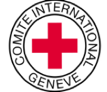 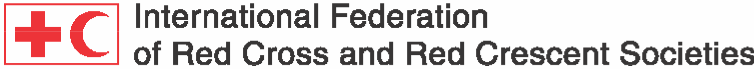 Дорожная карта модуляМодуль 5 Мониторинг и оценкаПодробное руководство по модулюM5_1 ПДП Планирование МиОДорожная карта разделаM5_2 Мониторинг программыДорожная карта разделаM5_3 Мониторинг рынкаДорожная карта разделаM5_4 Оценка ПДПДорожная карта разделаM5_1_1 Разработка стратегии МиО_1 Шаблон логической структуры_2  Контрольный список основных индикаторов ПДП_3  Шаблон рабочего плана МиО ПДП_4  Шаблон плана МиО_5  Шаблон калькулятора выборки для опроса_6  Краткое руководство по составлению выборкиM5_1_2 Повышение квалификации сотрудников_1  Шаблон для обучения по вопросам МиО ПДП_2 Шаблон заметок преподавателя для учебных мероприятий по вопросам МиО ПДП_3  Руководство для ДФГ_4  Руководство по проведению интервью с ДХ и экспертных интервьюM5_2_1 Исходные характеристики_1  Бланк вопросника для определения исходных параметровM5_2_2 Мониторинг обналичивания_1  Бланк для наблюдения в пункте обналичивания_2  Бланк вопросника для опроса на выходе из пункта обналичивания_3  Шаблон базы данных для опроса на выходе из пункта обналичиванияM5_2_3 Мониторинг после осуществления раздачи_1  Шаблон для дискуссий в фокус-группах_2  Бланк  опроса по безусловным денежным пособиям для МПР _3  Шаблон базы данных для опроса_4  Бланк опроса по условным пособиям для МПРM5_3_1 Мониторинг торговцев_1  Шаблон исследования рынка МПРM5_3_2 Мониторинг информации о ценах_1  Контрольный список вторичных данных о рыночных ценах_2  Контрольный список «Как собрать данные о рыночных ценах»_3  Бланк для сбора информации о ценах_4  Контрольный список «Как организовать данные о рыночных ценах»_5  Шаблон базы данных цен_6  Анализ изменения ценM5_3_3 Реагирование на изменения цен_1  Реагирование на изменения ценM5_4_1  Задайте критерии оценки и вопросы_1  Контрольный список ключевых вопросов для оценки ПДП_2  Оценка мультипликационного воздействия на рынкиM5_4_2 Подготовьте ТЗ для оценки_1  Шаблон ТЗ для оценки ПДПM5_4_3 Напищите отчёты_1  Шаблон отчёта об оценке ПДП_2  Шаблон МФОККиКП анализа конкретного случая ПДП _3  Шаблон МФОККиКП списка фактов ПДП_4  Шаблон МФОККиКП анализа конкретного случая 